MFR & Basic EMT-Epinephrine StudyRespiratory DistressPre-Medical ControlMFR/EMT/SPECIALIST/PARAMEDICFollow General Pre-hospital Care Protocol.Allow patient a position of comfort.Determine the type of respiratory problem involved:STRIDOR/UPPER AIRWAY OBSTRUCTION:MFR/EMT/SPECIALIST/PARAMEDICComplete Obstruction:a.	Follow Emergency Airway Procedure.Partial Obstruction: epiglottitis, foreign body, anaphylaxis:a.	Follow Emergency Airway Procedure.b.	Consider anaphylaxis (see Anaphylaxis/Allergic Reaction Protocol).c.	Transport in position of comfort.CLEAR BREATH SOUNDS:PARAMEDICPossible hyperventilation, metabolic problems, MI, pulmonary embolusObtain 12-lead ECG, if available.CRACKLES (CHF/PULMONARY EDEMA):MFR/EMT/SPECIALIST/PARAMEDICRefer to the Pulmonary Edema/CHF protocol in the adult cardiac protocols.RHONCHI (SUSPECTED PNEUMONIA):MFR/EMT/SPECIALIST/PARAMEDICSit patient upright.EMT/SPECIALISTConsider CPAP per MCA selection. Refer to CPAP/BiPAP Procedure.SPECIALISTConsider NS IV/IO fluid bolus up to 1 liter, wide open if tachycardia, repeat as needed.PARAMEDICConsider CPAP/BiPAP (if available) per CPAP/BiPAP Procedure.Consider NS IV/IO fluid bolus up to 1 liter, wide open if tachycardia, repeat as needed.ASYMETRICAL BREATH SOUNDS:PARAMEDICIf evidence of tension pneumothorax and patient unstable, consider decompression (refer to Pleural Decompression Procedure)WHEEZING, DIMINISHED BREATH SOUNDS (ASTHMA, COPD):MFR/EMT/SPECIALIST/PARAMEDICAssist the patient in using their own Albuterol Inhaler, if available.Administer Epinephrine 1:1000 - 1 mg/mL, 0.3 mg (0.3 ml) IM to patients with impending respiratory failure unable to tolerate nebulizer therapy.EMT/SPECIALISTAdminister Albuterol if available. Refer to Nebulized Bronchodilators Procedure.Consider CPAP (if available).  Refer to CPAP/BiPAP Procedure.PARAMEDICAdminister Bronchodilator per Nebulized Bronchodilators Procedure.Per MCA Selection, if a second nebulized treatment is needed, administer Prednisone OR Methylprednisolone.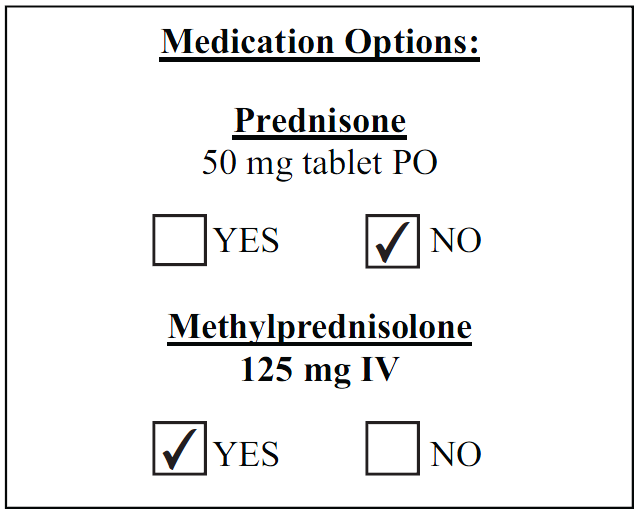 Consider CPAP/BiPAP (if available) per CPAP/BiPAP Procedure.Post -Medical ControlASTHMA: MFR/EMT/SPECIALIST/PARAMEDICConsider Epinephrine 1:1000 - 1 mg/mL, 0.3 mg (0.3 ml) IM in patients with impending respiratory failure unable to tolerate nebulizer therapy.PARAMEDICConsider Magnesium Sulfate 2 gm slowly IV in refractory Status Asthmaticus. Administration of Magnesium Sulfate is best accomplished by adding Magnesium Sulfate 2 gm to 100 to 250 ml of NS and infusing over approximately 10 minutes.